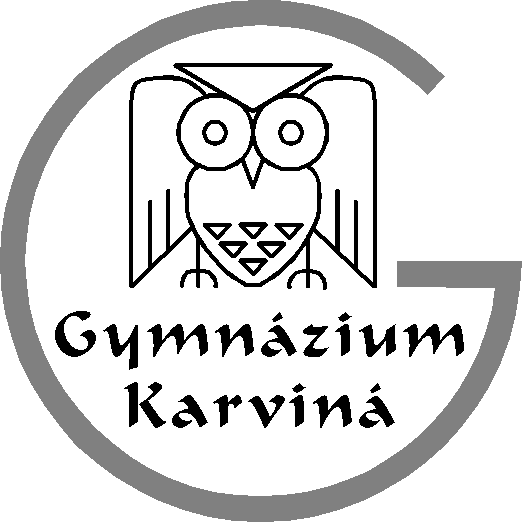 Gymnázium, Karviná, příspěvková organizaceváš dopis značky / ze dne	naše značka	vyřizuje / linka	KARVIná	155/OB/2016	  sosnová                           11.prosince 2016ObjednávkaObjednáváme u Vás zboží dle internetové objednávky ze dne 11. 12. 2016. Objednávku fakturujte na adresu školy.Nejsme plátci DPH.   								RNDr. Bohumil Vévoda		          	       ředitelVyřizuje: Dana SosnováPotvrzení internetové objednávkyDobrý den,
děkujeme za Vaši objednávku. Vaše objednávka ze dne 11.12.2016 byla přijata, zařazena pod číslem 17-43 a předána našim obchodníkům k vyřízení. Objednané zbožíNázev   Počet Cena / ks Celkem
 
1. váha CAS skladová \
váha skladová CAS - HE 580332  
1 ks  
7 140,- Kč  
7 140,- Kč
 
2. mikrovlná trouba MWP 1052-25 \
mikrovnka MWP 1052-25 RedFox  
1 ks  
5 661,- Kč  
5 661,- Kč
 
3. gastronádoba GN 1/2 (ST) \
GN 1/2 - 150 - objem 9,5 lt.  
5 ks  
370,- Kč  
1 850,- Kč
 
4. gastronádoby GN 1/3 (ST) \
GN 1/3 - 150 - objem 5,7 lt.  
5 ks  
286,- Kč  
1 430,- Kč
 
5. gastronádoba GN 1/2 (ST) \
GN 1/2 - 100 - objem 6,5 lt.  
5 ks  
241,- Kč  
1 205,- Kč
 
6. gastronádoby 1/4 s držadly \
GND 1/4-100 objem 2,8 litrů  
3 ks  
221,- Kč  
663,- Kč
 
7. gastronádoby GN 1/3 (ST) \
poklice 1/3  
5 ks  
117,- Kč  
585,- Kč
 
8. gastronádoba GN 1/2 (ST) \
poklice 1/2  
5 ks  
156,- Kč  
780,- Kč
 
9. gastronádoby smalt hranaté \
smalt GN 1/1 - 20 mm (02)  
10 ks  
560,- Kč  
5 600,- Kč
 
10. talíře EBRO \
talíř Ebro hluboký (22 kč/ks , balení 6 ks)  
20 ks  
132,- Kč  
2 640,- Kč
 
11. talíře EBRO \
talíř Ebro mělký (22 kč/ks , balení 6 ks)  
50 ks  
132,- Kč  
6 600,- Kč
 
12. talíře EBRO \
talíř Ebro desertní (21 kč/ks , balení 6 ks)  
10 ks  
126,- Kč  
1 260,- Kč
 
13. příbor ALICE do školních jídelen (21) \
nůž Alice 21,5 cm  
120 ks  
19,- Kč  
2 280,- Kč
 
14. příbor ALICE do školních jídelen (21) \
vidlička Alice 18,5 cm  
120 ks  
15,- Kč  
1 800,- Kč
 
15. příbor ALICE do školních jídelen (21) \
lžíce polévková Alice 18,5 cm  
60 ks  
15,- Kč  
900,- Kč
 
16. otevírač konzerv ST ruční \
otevírač konzerv ruční ST  
1 ks  
1 550,- Kč  
1 550,- Kč
 
17. vpichovací digitální teploměr KM 12 \
digitální teploměr KM 12 (02)  
1 ks  
590,- Kč  
590,- Kč
 
18. hrnce střední ST s poklicí \
prům.36 cm, v22 cm, 22 lt.  
1 ks  
2 140,- Kč  
2 140,- Kč
 
19. hrnce střední ST s poklicí \
prům.40 cm, v 30 cm, 38 lt.  
1 ks  
2 980,- Kč  
2 980,- Kč
 
20. cedník nerez špičatý \
cedník TO, pr.25, d 23cm  
1 ks  
560,- Kč  
560,- Kč
 
21. obracečka na smažení \
obracečka na smažení perforovaná  
1 ks  
290,- Kč  
290,- Kč
 
22. naběračky nerez monoblok ST \
naběračka pr.6cm,obj.0,06lt.  
1 ks  
98,- Kč  
98,- Kč
 
23. naběračky nerez monoblok ST \
naběračka pr.12cm,obj.0,40lt.  
1 ks  
195,- Kč  
195,- Kč
 
24. mycí prostředek do myček Purex AMS \
Purex AMS 10 kg  
2 ks  
740,- Kč  
1 480,- Kč
 
25. oplachový prostředek do myček Purex O \
Purex O - 10 kg  
2 ks  
635,- Kč  
1 270,- Kč
 
26. gastro kuchyňské nože ST \
4 nůž na maso 13 cm  
1 ks  
143,- Kč  
143,- Kč
 
27. gastro kuchyňské nože ST \
1 kuchyňský nůž 20 cm  
1 ks  
293,- Kč  
293,- Kč
 
28. gastro kuchyňské nože ST \
6 nůž filetovací 18 cm  
1 ks  
208,- Kč  
208,- Kč
 
29. gastro kuchyňské nože ST \
9 nůž na zeleninu 8 cm  
1 ks  
150,- Kč  
150,- Kč

      Cena objednaného zboží bez DPH: 52 341,- Kč
      Cena objednaného zboží s DPH: 63 333,- Kč+ doprava – dle ceníků dopravních společností u objednávek do 10.000 Kč bez DPH
+ balné + 100 Kč u objednávek do 2.000 Kč bez DPHÚdaje o zákazníkovi

1) Základní údajeFirma nebo jméno:Gymnázium, Karviná, příspěvková organizace 
Kontaktní osoba:Věra Neugebauerová 
IČ:62331795  DIČ: 
Adresa:Mírová 1442 
Město:Karviná - Nové Město  PSČ:73506 
Stát:Czech Republic 
E-mail:vera.neugebauerova@gym-karvina.cz 
Telefon:596346002 2) Dodací adresaNázev: 
Adresa: 
Město:  PSČ: 
Stát:Czech Republic 3) Doplňující údajePoznámka:Konzultováno telefonicky s p. Slaninou. Obvyklý TERMÍN DODÁNÍ je týden. Pokud zboží nebudeme mít skladem, budeme Vás informovat telefonicky ihned po ověření dostupnosti zboží. Uděláme maximum pro to, abyste byli s nákupem u nás spokojeni.
V případě potřeby nás můžete kontaktovat na promosalfa@email.cz nebo na telefonním čísle 596 413 589 S přáním příjemného dne
PROMOS ALFA s.r.o. – gastro zařízení 